Зарегистрировано в Минюсте России 30 апреля 2010 г. N 17073МИНИСТЕРСТВО ЗДРАВООХРАНЕНИЯ И СОЦИАЛЬНОГО РАЗВИТИЯРОССИЙСКОЙ ФЕДЕРАЦИИПРИКАЗот 2 апреля 2010 г. N 206нОБ УТВЕРЖДЕНИИ ПОРЯДКАОКАЗАНИЯ МЕДИЦИНСКОЙ ПОМОЩИ НАСЕЛЕНИЮ С ЗАБОЛЕВАНИЯМИТОЛСТОЙ КИШКИ, АНАЛЬНОГО КАНАЛА И ПРОМЕЖНОСТИКОЛОПРОКТОЛОГИЧЕСКОГО ПРОФИЛЯВ соответствии со статьей 37 Федерального закона от 21 ноября 2011 г. N 323-ФЗ "Об основах охраны здоровья граждан в Российской Федерации" (Собрание законодательства Российской Федерации, 2011, N 48, ст. 6724) приказываю:(преамбула в ред. Приказа Минздравсоцразвития России от 16.04.2012 N 360н)Утвердить Порядок оказания медицинской помощи населению с заболеваниями толстой кишки, анального канала и промежности колопроктологического профиля согласно приложению.МинистрТ.А.ГОЛИКОВАПриложениек ПриказуМинистерства здравоохраненияи социального развитияРоссийской Федерацииот "__" _________ 2010 г. N ___ПОРЯДОКОКАЗАНИЯ МЕДИЦИНСКОЙ ПОМОЩИ НАСЕЛЕНИЮ С ЗАБОЛЕВАНИЯМИТОЛСТОЙ КИШКИ, АНАЛЬНОГО КАНАЛА И ПРОМЕЖНОСТИКОЛОПРОКТОЛОГИЧЕСКОГО ПРОФИЛЯ1. Настоящий Порядок регулирует вопросы оказания плановой медицинской помощи взрослому населению с заболеваниями толстой кишки, анального канала и промежности колопроктологического профиля (далее - колопроктологические заболевания) в медицинских организациях.(в ред. Приказа Минздравсоцразвития России от 16.04.2012 N 360н)2. Больные с колопроктологическими заболеваниями получают:скорую медицинскую помощь;терапевтическую, хирургическую, колопроктологическую медицинскую помощь - в рамках первичной медико-санитарной (в том числе неотложной) помощи;колопроктологическую помощь - в рамках специализированной, в том числе высокотехнологичной медицинской помощи.3. Скорая медицинская помощь больным с колопроктологическими заболеваниями оказывается станциями (подстанциями) скорой медицинской помощи и отделениями скорой медицинской помощи при районных и центральных районных больницах.4. Оказание скорой медицинской помощи больным с колопроктологическими заболеваниями осуществляют специализированные реаниматологические, врачебные и фельдшерские выездные бригады в соответствии с установленными стандартами медицинской помощи.5. Бригада скорой медицинской помощи доставляет больных в ближайшую медицинскую организацию, имеющую отделение колопроктологии или хирургические отделения, операционный блок и отделение реаниматологии-анестезиологии (блок интенсивной терапии), в которых обеспечивается круглосуточная специализированная медицинская помощь указанной категории больных.6. Неотложная медицинская помощь пациентам с колопроктологическими заболеваниями оказывается вне медицинской организации, амбулаторно и в дневном стационаре, а также стационарно в отделениях колопроктологического и хирургического профиля с блоками интенсивной терапии.(п. 6 в ред. Приказа Минздравсоцразвития России от 16.04.2012 N 360н)7. К состояниям и заболеваниям толстой кишки, анального канала и промежности колопроктологического профиля, требующим оказания экстренной медицинской помощи, относятся:острая анальная трещинаострый парапроктитострое воспаление эпителиального копчикового ходаабсцесс, флегмона перианальной областипиодермия промежностипилонидальная киста с абсцессомвыпадение прямой кишки с ущемлениемперфорация толстой кишкиострая толстокишечная непроходимостьострое кишечное кровотечениеострая токсическая дилатация толстой кишкитравмы ободочной кишкитравмы прямой кишкитравмы нескольких внутрибрюшных органовтравмы промежности и анального каналаинородное тело в ободочной кишкеинородное тело в прямой кишкеострый ишемический колитмезетериальная(ый), артериальная(ый), венозная(ый) эмболия, инфаркт, тромбоз.8. При оказании экстренной медицинской помощи больным с указанными состояниями, в случае подтверждения у них факта наличия онкологического заболевания, информация о диагнозе пациента (с его добровольного информированного согласия) направляется в онкологический диспансер для уточнения диагноза и определения последующей тактики ведения пациента.9. Участковые врачи-терапевты, врачи общей практики (семейные врачи) осуществляют наблюдение и лечение пациентов со следующими заболеваниями и состояниями:воспалительные заболевания толстой кишки (язвенный колит, болезнь Крона);синдром раздраженного кишечника;функциональный запор;дивертикулярная болезнь толстой кишки;кишечные стомы;недержание кала;хронические заболевания анокопчиковой области.10. Врачи-терапевты участковые, врачи общей практики (семейные врачи):выявляют лиц с риском развития заболеваний толстой кишки, анального канала и промежности и их осложнений;при подозрении или выявлении заболеваний толстой кишки, анального канала и промежности и их осложнений направляют больных на консультацию к врачу-колопроктологу колопроктологического кабинета;осуществляют амбулаторное лечение больных с колопроктологическими заболеваниями в соответствии с установленными стандартами медицинской помощи с учетом рекомендаций врачей-колопроктологов;при подозрении онкологических заболеваний толстой кишки, анального канала и промежности направляют больных в онкологический диспансер для уточнения диагноза и определения последующей тактики ведения пациента;при выявлении онкологических заболеваний толстой кишки, анального канала и промежности лечение и наблюдение пациента осуществляется на основе взаимодействия врачей-специалистов: колопроктолога, прошедшего усовершенствование по вопросам онкологии и онколога.11. В медицинских организациях специализированная колопроктологическая помощь больным с заболеваниями толстой кишки, анального канала и промежности оказывается врачом-колопроктологом в кабинете колопроктологии, осуществляющем свою деятельность в соответствии с приложениями N 1, 2, 3 к настоящему Порядку.12. При невозможности оказания эффективной медицинской помощи в кабинете врача-колопроктолога больные направляются в отделение колопроктологии, центр колопроктологии, осуществляющие свою деятельность в соответствии с приложениями N N 2, 3, 4, 5 к настоящему Порядку, для дифференциальной диагностики, выработки тактики и проведения необходимого лечения и диспансерного наблюдения.13. При наличии медицинских показаний больным с колопроктологическими заболеваниями проводятся реабилитационные мероприятия в кабинете реабилитации стомированных больных, осуществляющим свою деятельность в соответствии с приложениями N N 2, 3, 6 к настоящему Порядку.14. Обследование и лечение больных с неотложными заболеваниями толстой кишки, анального канала и промежности колопроктологического профиля осуществляется в соответствии с установленными стандартами медицинской помощи.15. При выявлении у больного медицинских показаний к высокотехнологичным методам лечения помощь оказывается в соответствии с установленным порядком оказания высокотехнологичной медицинской помощи.16. В случае если проведение медицинских манипуляций, связанных с оказанием помощи больным с колопроктологическими заболеваниями, может повлечь возникновение болевых ощущений у пациента, такие манипуляции должны проводиться с обезболиванием.Приложение N 1к Порядку оказания медицинскойпомощи населению с заболеваниямитолстой кишки, анального каналаи промежности колопроктологическогопрофиля, утвержденному ПриказомМинистерства здравоохраненияи социального развитияРоссийской Федерацииот 2 апреля 2010 г. N 206нПОЛОЖЕНИЕОБ ОРГАНИЗАЦИИ ДЕЯТЕЛЬНОСТИ КАБИНЕТА КОЛОПРОКТОЛОГИИ1. Настоящее Положение определяет организацию деятельности кабинета колопроктологии (далее - Кабинет).2. Кабинет является структурным подразделением медицинской организации, оказывающим первичную медико-санитарную и специализированную медицинскую помощь населению при колопроктологических заболеваниях.(в ред. Приказа Минздравсоцразвития России от 16.04.2012 N 360н)3. Структура и штатная численность медицинского и иного персонала Кабинета утверждается руководителем медицинской организации, в которой создается Кабинет, в зависимости от объемов проводимой лечебно-диагностической работы и численности обслуживаемого населения с учетом рекомендуемых штатных нормативов (приложение N 2 к Порядку оказания медицинской помощи населению с заболеваниями толстой кишки, анального канала и промежности колопроктологического профиля, утвержденному настоящим Приказом).4. На должность врача Кабинета назначается специалист, соответствующий Квалификационным требованиям к специалистам с высшим и послевузовским медицинским и фармацевтическим образованием в сфере здравоохранения, утвержденным Приказом Минздравсоцразвития России от 7 июля 2009 г. N 415н (зарегистрирован Минюстом России 9 июля 2009 г. N 14292), по специальности "колопроктология".5. Кабинет оснащается медицинским оборудованием в соответствии со стандартом оснащения (приложение N 3 к Порядку оказания медицинской помощи населению с заболеваниями толстой кишки, анального канала и промежности колопроктологического профиля, утвержденному настоящим Приказом).6. Кабинет осуществляет следующие функции:оказание консультативной, диагностической и лечебной помощи больным, страдающим заболеваниями толстой кишки, анального канала и промежности;отбор и направление больных на стационарное лечение в отделения колопроктологии и колопроктологические центры;проведение профилактических и противорецидивных курсов лечения при болезнях толстой кишки;проведение реабилитации больных, страдающих заболеваниями толстой кишки, анального канала и промежности, в том числе с кишечными стомами;диспансерное наблюдение за больными, страдающими колопроктологическими заболеваниями;проведение мероприятий по профилактике, раннему выявлению и своевременному лечению колопроктологических заболеваний;формирование групп повышенного риска и проведение мониторинга за состоянием их здоровья;внедрение в практику новых современных методов диагностики, лечения и профилактики колопроктологических заболеваний;оказание консультативной помощи врачам других специальностей по вопросам диагностики, лечения и профилактики колопроктологических заболеваний;проведение обучающих программ для больных с колопроктологическими заболеваниями, в том числе для больных с кишечными стомами;участие в проведении мероприятий по повышению квалификации врачей и среднего медицинского персонала по проблемам колопроктологии;осуществление экспертизы временной нетрудоспособности;санитарно-гигиеническое просвещение пациентов и их родственников;ведение учетной и отчетной документации, предоставление отчетов о деятельности в установленном порядке, сбор данных для регистров, ведение которых предусмотрено законодательством.Приложение N 2к Порядку оказания медицинскойпомощи населению с заболеваниямитолстой кишки, анального каналаи промежности колопроктологическогопрофиля, утвержденному ПриказомМинистерства здравоохраненияи социального развитияРоссийской Федерацииот 2 апреля 2010 г. N 206нРЕКОМЕНДУЕМЫЕ ШТАТНЫЕ НОРМАТИВЫМЕДИЦИНСКОГО ПЕРСОНАЛА КАБИНЕТА КОЛОПРОКТОЛОГИИ, КАБИНЕТАРЕАБИЛИТАЦИИ СТОМИРОВАННЫХ БОЛЬНЫХ, КОЛОПРОКТОЛОГИЧЕСКОГООТДЕЛЕНИЯ, ЦЕНТРА КОЛОПРОКТОЛОГИИ--------------------------------<*> Указанный норматив не распространяется на медицинские организации частной системы здравоохранения.(сноска введена Приказом Минздравсоцразвития России от 16.04.2012 N 360н)Приложение N 3к Порядку оказания медицинскойпомощи населению с заболеваниямитолстой кишки, анального каналаи промежности колопроктологическогопрофиля, утвержденному ПриказомМинистерства здравоохраненияи социального развитияРоссийской Федерацииот 2 апреля 2010 г. N 206нСТАНДАРТОСНАЩЕНИЯ КАБИНЕТА КОЛОПРОКТОЛОГИИ, КАБИНЕТА РЕАБИЛИТАЦИИСТОМИРОВАННЫХ БОЛЬНЫХ, ОТДЕЛЕНИЯ КОЛОПРОКТОЛОГИИ,ЦЕНТРА КОЛОПРОКТОЛОГИИСтандарт оснащения кабинета колопроктологииСтандарт оснащения отделения колопроктологииСтандарт оснащения центра колопроктологии--------------------------------<*> Виды и количество медицинских изделий определяются в соответствии с санитарно-эпидемиологическими правилами и нормативами СанПиН 2.1.3.2630-10 "Санитарно-эпидемиологические требования к организациям, осуществляющим медицинскую деятельность", утвержденными постановлением Главного государственного санитарного врача Российской Федерации от 18 мая 2010 г. N 58 (зарегистрировано Министерством юстиции Российской Федерации 9 августа 2010 г., регистрационный N 18094), с изменениями внесенными постановлениями Главного государственного санитарного врача от 4 марта 2016 г. N 27 (зарегистрировано Министерством юстиции Российской Федерации 15 марта 2016 г., регистрационный N 41424), от 10 июня 2016 г. N 76 (зарегистрировано Министерством юстиции Российской Федерации 22 июня 2016 г., регистрационный N 42606);(сноска введена Приказом Минздрава России от 21.02.2020 N 114н)<**> В случае, если центр колопроктологии является медицинской организацией.(сноска введена Приказом Минздравсоцразвития России от 16.04.2012 N 360н)Приложение N 4к Порядку оказания медицинскойпомощи населению с заболеваниямитолстой кишки, анального каналаи промежности колопроктологическогопрофиля, утвержденному ПриказомМинистерства здравоохраненияи социального развитияРоссийской Федерацииот 2 апреля 2010 г. N 206нПОЛОЖЕНИЕОБ ОРГАНИЗАЦИИ ДЕЯТЕЛЬНОСТИ ОТДЕЛЕНИЯ КОЛОПРОКТОЛОГИИ1. Настоящее Положение определяет организацию деятельности отделения колопроктологии (далее - Отделение).2. Отделение создается в медицинской организации (далее - медицинские организации) и является их структурным подразделением.(в ред. Приказа Минздравсоцразвития России от 16.04.2012 N 360н)3. Отделение возглавляет заведующий, назначаемый на должность и освобождаемый от должности руководителем медицинской организации, в составе которой создано Отделение.На должность заведующего Отделением назначается специалист, соответствующий Квалификационным требованиям к специалистам с высшим и послевузовским медицинским и фармацевтическим образованием в сфере здравоохранения, утвержденным Приказом Минздравсоцразвития России от 7 июля 2009 г. N 415н (зарегистрирован Минюстом России 9 июля 2009 г. N 14292), по специальности "колопроктология".4. Структура и штатная численность медицинского и другого персонала Отделения утверждается руководителем медицинской организации, в составе которой оно создано, в зависимости от объема проводимой лечебно-диагностической работы и численности обслуживаемого населения с учетом рекомендуемых штатных нормативов (приложение N 2 к Порядку оказания медицинской помощи населению с заболеваниями толстой кишки, анального канала и промежности колопроктологического профиля, утвержденному настоящим Приказом).5. На должность врача Отделения назначается специалист, соответствующий Квалификационным требованиям к специалистам с высшим и послевузовским медицинским и фармацевтическим образованием в сфере здравоохранения, утвержденным Приказом Минздравсоцразвития России от 7 июля 2009 г. N 415н (зарегистрирован Минюстом России 9 июля 2009 г. N 14292), по специальности "колопроктология".6. Отделение осуществляет следующие функции:оказание лечебно-диагностической помощи больным с колопроктологическими заболеваниями в соответствии с установленными стандартами медицинской помощи;осуществление реабилитации больным с колопроктологическими заболеваниями, в том числе больным с кишечными стомами;оказание профилактической помощи населению;осуществление экспертизы временной нетрудоспособности;внедрение в практику современных лечебно-диагностических методов в области колопроктологии;разработка и проведение мероприятий по улучшению и внедрению новых методов диагностики, лечения, диспансеризации и профилактики колопроктологических заболеваний;внедрение и ведение обучающих программ для больных с целью профилактики колопроктологических заболеваний;участие в процессе повышения профессиональной квалификации персонала медицинской организации по вопросам диагностики и оказания медицинской помощи в области колопроктологии;(в ред. Приказа Минздравсоцразвития России от 16.04.2012 N 360н)проведение санитарно-просветительной работы с больными;оказание консультативной помощи врачам других отделений стационара по вопросам профилактики, диагностики и лечения колопроктологических заболеваний;ведение учетной и отчетной документации, предоставление отчетов о деятельности в установленном порядке, сбор данных для регистров, ведение которых предусмотрено законодательством.7. В случае отсутствия в субъекте Российской Федерации центра колопроктологии на Отделение могут быть возложены функции центра колопроктологии.8. Отделение может использоваться в качестве клинической базы образовательных организаций среднего, высшего и дополнительного профессионального образования, а также научных организаций.(в ред. Приказа Минздравсоцразвития России от 16.04.2012 N 360н)Приложение N 5к Порядку оказания медицинскойпомощи населению с заболеваниямитолстой кишки, анального каналаи промежности колопроктологическогопрофиля, утвержденному ПриказомМинистерства здравоохраненияи социального развитияРоссийской Федерацииот 2 апреля 2010 г. N 206нПОЛОЖЕНИЕОБ ОРГАНИЗАЦИИ ДЕЯТЕЛЬНОСТИ ЦЕНТРА КОЛОПРОКТОЛОГИИ1. Настоящее Положение определяет организацию деятельности центра колопроктологии (далее - Центр).2. Центр является медицинской организацией или структурным подразделением в составе медицинской организации.(в ред. Приказа Минздравсоцразвития России от 16.04.2012 N 360н)3. Исключен. - Приказ Минздравсоцразвития России от 16.04.2012 N 360н.4. Абзац исключен. - Приказ Минздравсоцразвития России от 16.04.2012 N 360н.На должность руководителя Центра назначается специалист, соответствующий Квалификационным требованиям к специалистам с высшим и послевузовским медицинским и фармацевтическим образованием в сфере здравоохранения, утвержденным Приказом Минздравсоцразвития России от 7 июля 2009 г. N 415н (зарегистрирован Минюстом России 9 июля 2009 г. N 14292), по специальности "колопроктология" или "организация здравоохранения и общественное здоровье".5. Структура и численность медицинского и другого персонала Центра устанавливаются его руководителем в зависимости от объема проводимой лечебно-диагностической работы и численности обслуживаемого населения с учетом рекомендуемых штатных нормативов (приложение N 2 к Порядку оказания медицинской помощи населению с заболеваниями толстой кишки, анального канала и промежности колопроктологического профиля, утвержденному настоящим Приказом).6. На должность врача Центра назначается специалист, соответствующий Квалификационным требованиям к специалистам с высшим и послевузовским медицинским и фармацевтическим образованием в сфере здравоохранения, утвержденным Приказом Минздравсоцразвития России от 7 июля 2009 г. N 415н (зарегистрирован Минюстом России 9 июля 2009 г. N 14292), по специальности "колопроктология".7. Центр осуществляет следующие функции:оказание комплексной медицинской помощи: профилактической, диагностической, лечебной, реабилитационной больным с колопроктологическими заболеваниями в соответствии с установленными стандартами медицинской помощи;оказание высокотехнологической помощи, включая проведение поликомпонентной терапии генно-инженерными биологическими препаратами;оказание консультативной, диагностической, лечебной помощи в сложных клинических случаях, при острых заболеваниях, травмах и неотложных состояниях больным с колопроктологическими заболеваниями;осуществление реабилитации больных с колопроктологическими заболеваниями, в том числе с кишечными стомами;организация диспансерного наблюдения за больными с колопроктологическими заболеваниями;организация профилактических мероприятий по предупреждению колопроктологической заболеваемости;разработка и проведение мероприятий по выявлению больных с колопроктологическими заболеваниями, улучшению и внедрению новых методов диагностики, лечения, диспансеризации и профилактики колопроктологических заболеваний;проведение обучающих программ среди больных с целью профилактики колопроктологических заболеваний;осуществление экспертизы временной нетрудоспособности;внедрение в клиническую практику новых достижений в области колопроктологии и проведение анализа эффективности внедрения современных методов диагностики и лечения;проведение мероприятий по повышению квалификации врачей и среднего медицинского персонала по вопросам колопроктологии;обеспечение организационно-методической помощи медицинским организациям по вопросам колопроктологии, профилактики болезней толстой кишки, анального канала и промежности, диагностики, лечения и реабилитации больных, страдающих данными заболеваниями;ведение учетной и отчетной медицинской документации в установленном порядке, сбор данных для регистров, ведение которых предусмотрено законодательством;участие и организации и проведении научно-практических мероприятий, касающихся вопросов развития колопроктологической службы.8. Центр может использоваться в качестве клинической базы образовательных организаций среднего, высшего и дополнительного профессионального образования, а также научных организаций.(в ред. Приказа Минздравсоцразвития России от 16.04.2012 N 360н)Приложение N 6к Порядку оказания медицинскойпомощи населению с заболеваниямитолстой кишки, анального каналаи промежности колопроктологическогопрофиля, утвержденному ПриказомМинистерства здравоохраненияи социального развитияРоссийской Федерацииот 2 апреля 2010 г. N 206нПОЛОЖЕНИЕО КАБИНЕТЕ РЕАБИЛИТАЦИИ СТОМИРОВАННЫХ БОЛЬНЫХ1. Настоящее положение определяет организацию деятельности кабинета реабилитации стомированных больных (далее - Кабинет).2. Кабинет создается в структуре медицинской организации, оказывающей колопроктологическую помощь.3. Структура Кабинета и штатная численность медицинского и другого персонала устанавливаются руководителем медицинской организации, в составе которой создан Кабинет, исходя из объема проводимой лечебно-диагностической работы и численности обслуживаемого населения.Консультативную и лечебную помощь в кабинете осуществляет специалист, соответствующий квалификационным требованиям к специалистам с высшим и послевузовским медицинским и фармацевтическим образованием в сфере здравоохранения, утвержденным Приказом Минздравсоцразвития России от 7 июля 2009 г. N 415н (зарегистрирован Минюстом России 9 июля 2009 г., регистрационный N 14292), по специальности "колопроктология".4. Оснащение Кабинета осуществляется в соответствии со стандартом оснащения (приложение N 3 к Порядку оказания медицинской помощи населению с заболеваниями толстой кишки, анального канала и промежности колопроктологического профиля, утвержденному настоящим Приказом).5. Кабинет осуществляет следующие функции:проведение амбулаторного приема стомированных больных;консультации стомированных пациентов в хирургических отделениях и отделениях колопроктологии до и после операций с формированием кишечных стом;обучение больных и (или) их родственников правилам ухода за стомами, пользованию калоприемниками и другими средствами ухода;учет и диспансеризация стомированных пациентов;обеспечение стомированных пациентов калоприемниками на время пребывания в стационаре и подбор продукции по уходу за стомой для постоянного использования стомированными пациентами;консервативное лечение пациентов с осложненной стомой;медицинская реабилитация стомированных больных (диагностика, лечение и профилактика осложнений стом);проведение мероприятий по социальной, семейной, психологической и профессиональной реабилитации стомированных больных;санитарно-гигиеническое просвещение (инструкции и брошюры по методам ухода за кишечными стомами, публикации и выступления в средствах массовой информации);ведение учетной и отчетной медицинской документации в установленном порядке, сбор данных для регистров, ведение которых предусмотрено законодательством;научная организационно-методическая работа по реабилитации стомированных больных.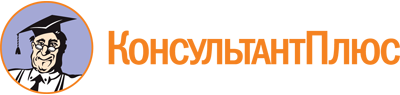 Приказ Минздравсоцразвития России от 02.04.2010 N 206н
(ред. от 21.02.2020)
"Об утверждении Порядка оказания медицинской помощи населению с заболеваниями толстой кишки, анального канала и промежности колопроктологического профиля"
(Зарегистрировано в Минюсте России 30.04.2010 N 17073)Документ предоставлен КонсультантПлюс

www.consultant.ru

Дата сохранения: 21.08.2023
 Список изменяющих документов(в ред. Приказа Минздравсоцразвития России от 16.04.2012 N 360н,Приказа Минздрава России от 21.02.2020 N 114н)Список изменяющих документов(в ред. Приказа Минздравсоцразвития России от 16.04.2012 N 360н,Приказа Минздрава России от 21.02.2020 N 114н)Список изменяющих документов(в ред. Приказа Минздравсоцразвития России от 16.04.2012 N 360н)Список изменяющих документов(в ред. Приказа Минздравсоцразвития России от 16.04.2012 N 360н)Кабинет колопроктологии, кабинет реабилитации стомированных больныхКабинет колопроктологии, кабинет реабилитации стомированных больных1. Врачебный персонал1. Врачебный персоналВрач-колопроктолог1 должность на 100000 населения <*>Норма нагрузки врача колопроктолога на амбулаторном приеме:Лечебно-диагностический прием (в т.ч. повторный) - 20 мин.(в ред. Приказа Минздравсоцразвития России от 16.04.2012 N 360н)(в ред. Приказа Минздравсоцразвития России от 16.04.2012 N 360н)2. Средний медицинский персонал2. Средний медицинский персоналМедицинская сестра1 должность на колопроктологический кабинет3. Младший медицинский персонал3. Младший медицинский персоналСанитарка1 должность на колопроктологический кабинетОтделение колопроктологии, центр колопроктологииОтделение колопроктологии, центр колопроктологии1. Врачебный персонал1. Врачебный персоналЗаведующий отделением - врач-колопроктолог1 должность на 30 коекВрач-колопроктолог1 должность на 15 коекВрач-онколог0,5 должности на 30 коекВрач-эндоскопист0,5 должности на 30 коек2. Средний медицинский персонал2. Средний медицинский персоналМедицинская сестра (палатная)1 должность на 15 коек круглосуточного постаМедицинская сестра перевязочной1 должность на 30 коекМедицинская сестра процедурной1 должность на 30 коекМедицинская сестра кабинета ректоскопии1 должность на 30 коекМладшая медицинская сестра по уходу за больными с кишечными стомами1 должность на 30 коекСтаршая медицинская сестра1 должность на 30 коек3. Младший медицинский персонал3. Младший медицинский персоналСанитарка (палатная)1 должность на 15 коек круглосуточного постаСанитарка-буфетчица1 должность на отделениеСанитарка-уборщица1 должность на отделениеСанитарка-ванщица1 должность на отделениеСестра-хозяйка1 должность на отделениеСписок изменяющих документов(в ред. Приказа Минздравсоцразвития России от 16.04.2012 N 360н,Приказа Минздрава России от 21.02.2020 N 114н)Наименование оборудованияТребуемое количество, шт.Кресло смотровое универсальное1 комплектСветильник передвижной, однорефлекторный1АноскопНе менее 3Ректальное зеркалоНе менее 3Смотровой ректоскоп с набором для биопсии2 комплектаСменные тубусы диаметром 12 мм, 16 мм, 18 мм и 20 ммНе менее 2/3 от числа принимаемых больных за сменуСфинктерометр1Коагулятор электрохирургический высокочастотный1 комплектНабор для амбулаторных операций2 комплектаЛигатор геморроидальных узлов1 комплектАппарат радиоволновой хирургический с наконечником1Аппарат для биполярной коагуляции геморроидальных узлов1Фотокоагулятор (ректальный)1Аппарат для лазерной терапии2 комплектаНабор емкостей (контейнеров) для дезинфекции и стерилизации инструментов1 наборБактерицидный облучатель/очиститель воздуха/устройство для обеззараживания и (или) фильтрации воздуха и (или) дезинфекции поверхностейНе менее 1 <*>(в ред. Приказа Минздрава России от 21.02.2020 N 114н)(в ред. Приказа Минздрава России от 21.02.2020 N 114н)Стандарт оснащения кабинета реабилитации стомированных больныхСтандарт оснащения кабинета реабилитации стомированных больныхКресло смотровое универсальное1 комплектСветильник передвижной, однорефлекторный1Аноскоп2Смотровой ректоскоп с набором для биопсии1 комплектСменные тубусы диаметром 12 мм, 16 мм, 18 мм и 20 ммПо одному каждого размераБактерицидный облучатель/очиститель воздуха/устройство для обеззараживания и (или) фильтрации воздуха и (или) дезинфекции поверхностейНе менее 1 <*>(в ред. Приказа Минздрава России от 21.02.2020 N 114н)(в ред. Приказа Минздрава России от 21.02.2020 N 114н)Набор емкостей (контейнеров) для дезинфекции и стерилизации инструментов1 наборНаименование оснащенияТребуемое количество, шт.Функциональные кровати с прикроватными столиками и тумбамиНе менее 50% от числа коекЦентрализованная подача кислорода к каждой койке1 система на отделениеСистема экстренного оповещения (сигнализации) из палат от каждой койки на пост медицинской сестры1 система на отделениеБлок электрических розеток: не менее 2-х розеток с заземлением у каждой койки и 4-х розеток в палатеПо числу коек и палатСветильник передвижной, однорефлекторныйНе менее 3АноскопНе менее 3Ректальное зеркалоНе менее 3Смотровой ректоскоп со сменными тубусамиНе менее 3 комплектовРектоскоп операционный1 комплектИндивидуальное сшивающее устройство одноразового применения для формирования межкишечного анастомозаНе менее 4 комплектовЭндоскопическое индивидуальное сшивающее устройство одноразового применения для формирования механического шваНе менее 4 комплектовНабор для лапароскопических операций на толстой кишке2 комплектаАппарат радиоволновый хирургический с наконечником или аппарат высокочастотный импульсной коагуляции1 комплектАппарат для биполярной коагуляции геморроидальных узлов1 комплектСфинктерометр2Бактерицидный облучатель/очиститель воздуха/устройство для обеззараживания и (или) фильтрации воздуха и (или) дезинфекции поверхностейНе менее 1 <*>(в ред. Приказа Минздрава России от 21.02.2020 N 114н)(в ред. Приказа Минздрава России от 21.02.2020 N 114н)Кресло смотровое универсальное2Лигатор геморроидальных узлов1 комплектФотокоагулятор (ректальный)1 комплектАппарат для лазерной терапии1 комплектНабор для полипэктомии и биопсии через ректоскоп2 комплектаНабор для трансанальных микрохирургических операций1 комплектОтсос хирургический вакуумный2Набор для катетеризации магистральных сосудов (иглы, проводники, струны) однократного использования2 набораНабор инструментов и приспособлений для трахеостомии2 набораНабор инструментов и приспособлений для артерио- и венесекции2 набораНаименование оснащенияТребуемое количество, шт.Функциональные кровати с прикроватными столиками и тумбамиНе менее 50% от числа коек отделенияЦентрализованная подача кислорода к каждой койке1 система на отделениеСистема экстренного оповещения (сигнализации) из палат от каждой койки на пост медицинской сестры1 система на отделениеБлок электрических розеток: не менее 2-х розеток с заземлением у каждой койки и 4-х розеток в палатеПо числу коек и палатСветильник передвижной, однорефлекторныйНе менее 3АноскопНе менее 5Ректальное зеркалоНе менее 5Смотровой ректоскоп со сменными тубусамиНе менее 3 комплектовРектоскоп операционный1 комплектИндивидуальное сшивающее устройство одноразового применения для формирования межкишечного анастомозаНе менее 4 комплектовЭндоскопическое индивидуальное сшивающее устройство одноразового применения для формирования механического шваНе менее 4 комплектовАппарат ультразвуковой хирургический (гармонический скальпель)1 комплектНабор для лапароскопических операций на толстой кишке2 комплектаАппарат ультразвуковой хирургический (гармонический скальпель)1 комплектАппарат радиоволновый хирургический с наконечником1 комплектАппарат для высокочастотной импульсной коагуляции1 комплектАппарат для биполярной коагуляции геморроидальных узлов1 комплектСфинктерометр2Бактерицидный облучатель/очиститель воздуха/устройство для обеззараживания и (или) фильтрации воздуха и (или) дезинфекции поверхностейНе менее 1 <*>(в ред. Приказа Минздрава России от 21.02.2020 N 114н)(в ред. Приказа Минздрава России от 21.02.2020 N 114н)Кресло смотровое универсальноеНе менее 3Лигатор геморроидальных узлов1 комплектФотокоагулятор (ректальный)1 комплектАппарат для лазерной терапии1 комплектНабор для полипэктомии и биопсии через ректоскоп2 комплектаНабор для трансанальных микрохирургических операций1 комплектОтсос хирургический вакуумный2Набор для катетеризации магистральных сосудов (иглы, проводники, струны) однократного использованияНе менее 3 наборовНабор инструментов и приспособлений для трахеостомии2 набораНабор инструментов и приспособлений для артерио- и венесекции2 набораСтандарт оснащения операционного блока <**>Стандарт оснащения операционного блока <**>(в ред. Приказа Минздрава России от 21.02.2020 N 114н)(в ред. Приказа Минздрава России от 21.02.2020 N 114н)(введен Приказом Минздравсоцразвития России от 16.04.2012 N 360н)(введен Приказом Минздравсоцразвития России от 16.04.2012 N 360н)Стол операционный хирургический многофункциональный универсальный1 на операционнуюПотолочный бестеневой хирургический светильник стационарный (на потолочной консоли)1 на операционнуюСистема для обогрева пациентов (термоматрас)1 на операционнуюГенератор электрохирургический с универсальным набором комплектующих для монополярной и биполярной коагуляциине менее 1 на операционнуюАспиратор-деструктор ультразвуковой с комплектомне менее 1 на операционный блокНабор для трансанальных микрохирургических операций1 комплектНабор для полипэктомии и биопсии через ректоскоп2 комплектаАппарат для сбережения и реинфузии кровине менее 1 на операционный блокОтсасыватель медицинский вакуумный производительностью не менее 40 л/мин.не менее 1 на операционнуюАппарат для внутритканевой термоаблациине менее 1 на операционный блокУльтразвуковой гармонический скальпельне менее 1 на операционнуюЭндовидеоскопический комплекс для выполнения абдоминальных операций1 на операционнуюАппарат наркозно-дыхательный с различными режимами искусственной вентиляции легких1 на операционнуюМонитор хирургический с блоком капнографии, инвазивного и неинвазивного измерения артериального давления, электрокардиограммы, частоты сердечных сокращений, пульсовой оксиметрии, 2-х температур1 на операционнуюАнализатор концентрации ингаляционных анестетиков в дыхательной смеси1 на операционнуюЭлектроэнцефалограф1 на операционный блокДефибриллятор с функцией синхронизации1 на операционнуюКонсоль анестезиологическая1 на операционнуюОтсасыватель медицинский вакуумныйне менее 1 на операционнуюВесы для взвешивания салфеток1 на операционнуюПортативный транспортировочный аппарат искусственной вентиляции легких1 на операционный блокАппарат для временной электрокардиостимуляции1 на операционный юлокАвтоматический дозатор лекарственных веществ шприцевой2 на операционнуюИнфузоматне менее 1 на операционнуюОбогреватель инфузионных сред проточный1 на операционнуюАппарат для быстрого размораживания и подогрева свежезамороженной плазмы1 на операционнуюАппарат для подогрева кровезаменителей и растворов1 на операционнуюСтандарт оснащения отделения анестезиологии и реанимации <**>Стандарт оснащения отделения анестезиологии и реанимации <**>(в ред. Приказа Минздрава России от 21.02.2020 N 114н)(в ред. Приказа Минздрава России от 21.02.2020 N 114н)(введен Приказом Минздравсоцразвития России от 16.04.2012 N 360н)(введен Приказом Минздравсоцразвития России от 16.04.2012 N 360н)Аппарат искусственной вентиляции легких с различными режимами вентиляции и автоматическим включением сигнала тревогипо числу коекПрикроватный монитор с центральной станцией и автоматическим включением сигнала тревоги, регистрирующий электрокардиограмму, артериальное давление, частоту сердечных сокращений, частоту дыхания, насыщение гемоглобина кислородом, концентрацию углекислого газа в выдыхаемой смеси, температуру тела (два датчика), с функцией автономной работыпо числу коекПортативный электрокардиограф с функцией автономной работы1 на 10 коекЭлектроэнцефалограф1 на отделениеПортативный аппарат искусственной вентиляции легких для транспортировки1 на отделениеДефибриллятор с функцией синхронизации2 на отделениеИнгалятор1 на 2 койкиПортативный пульсоксиметр1 на койкуАвтоматический дозатор лекарственных веществ шприцевойне менее 1 на койкуИнфузоматне менее 1 на койкуМобильная реанимационная тележка1 на 5 коекПереносной набор для оказания реанимационного пособия1 на отделениеОтсасыватель послеоперационныйне менее 1 на койкуАппарат для быстрого размораживания и подогрева свежезамороженной плазмы1 на отделениеАппарат для подогрева кровезаменителей и растворов1 на отделениеМатрас противопролежневыйне менее 3 на отделениеСтандарт оснащения эндоскопического отделения <**>Стандарт оснащения эндоскопического отделения <**>(в ред. Приказа Минздрава России от 21.02.2020 N 114н)(в ред. Приказа Минздрава России от 21.02.2020 N 114н)(введен Приказом Минздравсоцразвития России от 16.04.2012 N 360н)(введен Приказом Минздравсоцразвития России от 16.04.2012 N 360н)1) Кабинет гастроскопии1) Кабинет гастроскопииВидеоэндоскопический комплекс1 на кабинетВидеодуоденоскоп1 на кабинетВидеогастроскоп3 на кабинетЭндоскопический отсасывательне менее 2 на кабинетЭнтероскоп1 на кабинетМобильная видеоэндоскопическая установка с гастроскопом1 на отделениеНизкоэнергетическая лазерная установка1 на отделениеЭлектрохирургический блок1 на кабинетБактерицидный облучатель/очиститель воздуха/устройство для обеззараживания и (или) фильтрации воздуха и (или) дезинфекции поверхностейНе менее 1 <*>(в ред. Приказа Минздрава России от 21.02.2020 N 114н)(в ред. Приказа Минздрава России от 21.02.2020 N 114н)2) Кабинет колоноскопии2) Кабинет колоноскопииВидеоэндоскопический комплекс1 на кабинетВидеоколоноскоп диагностическийне менее 2 на кабинетВидеоколоноскоп педиатрическийне менее 2 на кабинетРектоскоп с волоконным световодом1 на кабинетЭндоскопический отсасыватель1 на кабинетЭлектрохирургический блок1 на кабинетБактерицидный облучатель/очиститель воздуха/устройство для обеззараживания и (или) фильтрации воздуха и (или) дезинфекции поверхностейНе менее 1 <*>(в ред. Приказа Минздрава России от 21.02.2020 N 114н)(в ред. Приказа Минздрава России от 21.02.2020 N 114н)3) Кабинет эндоскопической операционной3) Кабинет эндоскопической операционнойВидеоэндоскопический комплекс1 на кабинетВидеогастроскоп операционныйне менее 1 на кабинетВидеогастроскоп педиатрическийне менее 1 на кабинетВидеоколоноскоп операционныйне менее 2 на кабинетВидеоколоноскоп педиатрическийне менее 1 на кабинетВидеоколоноскоп диагностическийне менее 2 на кабинетАргоно-плазменный коагулятор1 на кабинетЭлектрохирургический блок1 на кабинетЭндоскопический отсасыватель1 на кабинетНабор для эндоскопической резекции слизистой1 на кабинетБаллонный дилататор1 на кабинетАппарат наркозно-дыхательный с различными режимами искусственной вентиляции легких1 на кабинетИнфузоматне менее 1 на кабинетОтсасыватель послеоперационный1 на кабинетДефибриллятор с функцией синхронизации1 на кабинетСистема централизованной подачи кислорода1 на кабинетБактерицидный облучатель/очиститель воздуха/устройство для обеззараживания и (или) фильтрации воздуха и (или) дезинфекции поверхностейНе менее 1 <*>(в ред. Приказа Минздрава России от 21.02.2020 N 114н)(в ред. Приказа Минздрава России от 21.02.2020 N 114н)4) Кабинет ультразвуковых эндоскопических исследований4) Кабинет ультразвуковых эндоскопических исследованийВидеоэндоскопический комплекс1 на кабинетУльтразвуковой центр (для УЗИ-зондов)1 на кабинетЗонды ультразвуковыене менее 3 на кабинетУльтразвуковая система для видеоколоноскопа1 на кабинетУльтразвуковой видеоколоноскоп1 на кабинетЭндоскопический отсасыватель1 на кабинетЭлектрохирургический блок1 на кабинетБактерицидный облучатель/очиститель воздуха/устройство для обеззараживания и (или) фильтрации воздуха и (или) дезинфекции поверхностейНе менее 1 <*>(в ред. Приказа Минздрава России от 21.02.2020 N 114н)(в ред. Приказа Минздрава России от 21.02.2020 N 114н)5) Кабинет для обработки эндоскопов и инструментария5) Кабинет для обработки эндоскопов и инструментарияЕмкость для проведения теста на герметичностьне менее 1 на кабинетЕмкость для очистки и ополаскивания эндоскоповпо требованиюМоюще-дезинфицирующая машинане менее 1 на кабинетШкаф для хранения обработанных эндоскоповпо требованиюШкаф для хранения чистого материала, предназначенного для сушки эндоскопов после предстерилизационной очисткипо требованиюСтерильная коробка (для стерильных салфеток)не менее 1 на кабинетСтерильная коробка (для стерильных халатов)не менее 1 на кабинетСтерильная коробка (для стерильных простыней)не менее 1 на кабинетТележка для транспортировки эндоскоповпо требованиюБактерицидный облучатель/очиститель воздуха/устройство для обеззараживания и (или) фильтрации воздуха и (или) дезинфекции поверхностейНе менее 1 <*>(в ред. Приказа Минздрава России от 21.02.2020 N 114н)(в ред. Приказа Минздрава России от 21.02.2020 N 114н)Дополнительное оборудование для оснащения эндоскопического отделения <**>Дополнительное оборудование для оснащения эндоскопического отделения <**>(в ред. Приказа Минздрава России от 21.02.2020 N 114н)(в ред. Приказа Минздрава России от 21.02.2020 N 114н)Эндоскопический отсасыватель1Мобильная видеоэндоскопическая установка1Видеобронхоскоп диагностический1Видеобронхоскоп терапевтический1Видеоколоноскоп диагностический1Комплекс для проведения видеокапсульной эндоскопиине менее 1Стандарт оснащения отделения лучевой диагностики <**>Стандарт оснащения отделения лучевой диагностики <**>(в ред. Приказа Минздрава России от 21.02.2020 N 114н)(в ред. Приказа Минздрава России от 21.02.2020 N 114н)(введен Приказом Минздравсоцразвития России от 16.04.2012 N 360н)(введен Приказом Минздравсоцразвития России от 16.04.2012 N 360н)1) Рентгеновское отделение1) Рентгеновское отделениеПроявочная машинане менее 1 на аппаратРентгенодиагностический комплекс на 3 рабочих местане менее 1 на отделениеПередвижной палатный рентгеновский аппаратне менее 1 на отделение2) Кабинет рентгеновской томографии, кабинет компьютерной томографии и кабинет магнитно-резонансной томографии2) Кабинет рентгеновской томографии, кабинет компьютерной томографии и кабинет магнитно-резонансной томографииКамера лазерная медицинская (проявочная)1 на аппаратМультиспиральный компьютерный томограф (не менее 16 срезов)не менее 1 на отделениеМагнитно-резонансный томограф не менее 1.0 Тл1 на отделениеАвтоматический инжектор-шприц1 на аппаратСтандарт оснащения отделения ультразвуковой диагностики <**>Стандарт оснащения отделения ультразвуковой диагностики <**>(в ред. Приказа Минздрава России от 21.02.2020 N 114н)(в ред. Приказа Минздрава России от 21.02.2020 N 114н)(введен Приказом Минздравсоцразвития России от 16.04.2012 N 360н)(введен Приказом Минздравсоцразвития России от 16.04.2012 N 360н)УЗИ-аппарат экспертного классане менее 1 на отделениеУЗИ-аппарат среднего классане менее 2 на отделениеПереносной УЗИ-аппаратне менее 1 на отделениеСтандарт оснащения клинико-диагностической лаборатории <**>Стандарт оснащения клинико-диагностической лаборатории <**>(в ред. Приказа Минздрава России от 21.02.2020 N 114н)(в ред. Приказа Минздрава России от 21.02.2020 N 114н)(введен Приказом Минздравсоцразвития России от 16.04.2012 N 360н)(введен Приказом Минздравсоцразвития России от 16.04.2012 N 360н)Анализатор лейкоцитарной формулыне менее 1 на лабораториюАвтомат для окраски цитологических препаратовне менее 1 на лабораториюАвтоматизированный гематологический анализаторне менее 1 на лабораториюМикроскоп люминесцентного типане менее 1 на лабораториюАвтоматизированный биохимический анализатор с дополнительным оборудованием и компьютерным обеспечением учета результатов анализовне менее 1 на лабораториюБаня водяная лабораторнаяне менее 1 на лабораториюДозатор автоматическийне менее 1 на лабораториюАвтоматизированный анализатор показателей состояния гемостаза с дополнительным оборудованием и компьютерным обеспечением учета результатов анализов1 на лабораториюАвтоматизированный иммуноферментный анализатор с дополнительным оборудованием и компьютерным обеспечением учета результатов анализов1 на лабораториюЦентрифуга настольная лабораторнаяне менее 2 на лабораториюАвтоклавне менее 2 на лабораториюВстряхиватель типа вортекс1 на лабораториюТест-наборы для определения опухолевых маркеровпо требованиюСтандарт оснащения микробиологической лаборатории с группой иммунологических исследований <**>Стандарт оснащения микробиологической лаборатории с группой иммунологических исследований <**>(в ред. Приказа Минздрава России от 21.02.2020 N 114н)(в ред. Приказа Минздрава России от 21.02.2020 N 114н)(введен Приказом Минздравсоцразвития России от 16.04.2012 N 360н)(введен Приказом Минздравсоцразвития России от 16.04.2012 N 360н)Паровой стерилизатор2 на лабораториюСухожаровой стерилизатор2 на лабораториюБактерицидный облучатель/очиститель воздуха/устройство для обеззараживания и (или) фильтрации воздуха и (или) дезинфекции поверхностейНе менее 1 <*>(в ред. Приказа Минздрава России от 21.02.2020 N 114н)(в ред. Приказа Минздрава России от 21.02.2020 N 114н)Центрифуга настольная лабораторнаяне менее 2 на лабораториюАвтоклавне менее 2 на лабораториюАнализатор чувствительности к антибиотикам методом серийных разведений1 на лабораториюАнализатор бактериологический для идентификации микроорганизмов (совмещенный с анализатором чувствительности)1 на лабораториюИммуноферментный анализатор1 на лабораториюАцидогастрометр (PH-метр)не менее 1 на лабораториюФотомикроскопне менее 1 на лабораториюАппаратура для обследования операционных: воздухозаборники для операционных современного типа1 на лабораториюКомпьютеры для регистрации анализов, для видеосистем, для архивирования результатов и участия в локальных лабораторных системахпо требованиюСтандарт оснащения патофизиологической лаборатории <**>Стандарт оснащения патофизиологической лаборатории <**>(в ред. Приказа Минздрава России от 21.02.2020 N 114н)(в ред. Приказа Минздрава России от 21.02.2020 N 114н)(введен Приказом Минздравсоцразвития России от 16.04.2012 N 360н)(введен Приказом Минздравсоцразвития России от 16.04.2012 N 360н)Сфинктерометр1 на кабинетЭлектромиограф1 на лабораториюСистема для аноректальной манометрии: профилометрия, резервуарная функция, ректо-анальный рефлексне менее 1 система на лабораториюГастроскан-Д1 на лабораториюГастроскан ГЭМ1 на лабораториюСтандарт оснащения отделения патологической анатомии <**>Стандарт оснащения отделения патологической анатомии <**>(в ред. Приказа Минздрава России от 21.02.2020 N 114н)(в ред. Приказа Минздрава России от 21.02.2020 N 114н)(введен Приказом Минздравсоцразвития России от 16.04.2012 N 360н)(введен Приказом Минздравсоцразвития России от 16.04.2012 N 360н)Фотомикроскоп1 на отделениеИммуногистостейнер1 на отделениеПанель антител для иммуногистохимических исследованийпо требованиюДетекционная система для иммуногистохимических исследованийпо требованиюГибридайзер1 на отделениеРоботизированная система гистологической и иммуногистохимической диагностики с архивированием1 на отделениеСеквенатор с оборудованием для проведения генетических исследований1 на отделениеСтандарт оснащения кабинета цитологической диагностики <**>Стандарт оснащения кабинета цитологической диагностики <**>(в ред. Приказа Минздрава России от 21.02.2020 N 114н)(в ред. Приказа Минздрава России от 21.02.2020 N 114н)(введен Приказом Минздравсоцразвития России от 16.04.2012 N 360н)(введен Приказом Минздравсоцразвития России от 16.04.2012 N 360н)Микроскоппо количеству врачей, проводящих цитологическую диагностикуЛаминар1 на кабинетЦентрифуга до 3000 об./мин.2 на кабинетВесы электронные (до 0,0001 гр)1 на кабинетPH-метр1 на кабинетДистиллятор (на 20 литров)1 на кабинетШкаф для архивирования стеколне менее 4 на кабинетСтекла с силанизированным покрытием (для иммуноцитохимических исследований)по требованиюНабор для срочной цитологической окраскипо требованиюНабор реактивов для PAP-тестапо требованиюНабор сывороток и реактивов для иммуноцитохимических исследованийпо требованиюСписок изменяющих документов(в ред. Приказа Минздравсоцразвития России от 16.04.2012 N 360н)Список изменяющих документов(в ред. Приказа Минздравсоцразвития России от 16.04.2012 N 360н)